All England Judo Federation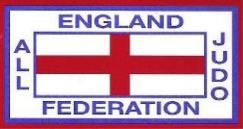 Social media policy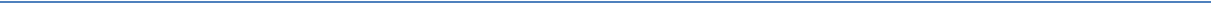 bulletin boards; social networks, such as Facebook, LinkedIn, Twitter and Instagram; video-sharing sites such as YouTube) are a common means of communication and self-expression.It’s essential that volunteers, members and players make informed decisions about how they use the internet, mobile phone and email communications to protect our club and our people.Everyone involved in our club has the responsibility to safeguard both on and off the field/pitch/court, including communications.It is the responsibility of all members to:-1. Refrain from publishing comments about other clubs, players or referees and any controversial or potentially inflammatory subjects.Avoid hostile or harassing communications in any posts or other online communications. Harassment is any offensive conduct basedon a person`s race, sex, gender identity, national origin, colour, disability, age sexual orientation, veteran status, marital status, religion or any other status protected by law.Members and Clubs should identify all copyrighted or borrowed material with citations and links. When publishing directparaphrased quotes, thoughts, ideas, photos or videos, give creditto the original publisher or author.The Federation will be responsible for reviewing responses to online posts and resolving any concerns before they are posted.If a blogger or any other online participant posts an inaccurate, accessory or negative comment about your Federation or anyone associated with the Federation, do not reply but seek advice fromyour area chairman or federation chairman.